ГОУ средняя общеобразовательная школа №1351с углубленным изучением информатикиОткрытый классный часс ИКТ«ОБЫЧАИ И ТРАДИЦИИ НОВОГО ГОДА»3 класс «А»                                                     Подготовила и провела                                                учитель начальных классов                                         Климанова Наталья СергеевнаМосква, 2011-2012 учебный год.ОБЫЧАИ И ТРАДИЦИИ НОВОГО ГОДАЦели урока:познакомить учащихся с традициями и обычаями празднования Нового года в России и других странах мира.Мотивация учащихсяЗвучит песня Е. Крылатова "Три белых коня".  1сл.Прозвенел звонок для нас. 
Все зашли спокойно в класс. 
Встали все у парт красиво, 
Поздоровались учтиво. 
Тихо сели, спинки прямо. 
Вижу, класс наш хоть куда. 
Мы начнём классный час, друзья!2сл.Скоро на календаре 1 января. В этот день, как известно, начинается Новый год. Новый год - самый любимый праздник. Всем нам в этот день хочется верить в сказку. Еще до прихода Нового года повсюду открываются новогодние базары, зажигаются огни на елках, улицы украшены иллюминациями. В каждом доме к его приходу готовятся дети и взрослые. В полночь 31 декабря, с последним ударом часов, наступает Новый год.Ход и содержание урока3сл.По всему великому раздольюХодят – бродят песни у ворот.Как велит обычай,   хлебом – сольюНа Руси встречают Новый год.                   * * * *  Что такое Новый год?  Это - дружный хоровод,  Это – смех ребят веселых  Возле всех нарядных елок!  Вот, что значит Новый год! С древности у всех народов наступление Нового года считалось праздником, но не всегда этот день приходился на 1 января. 4сл.В Древнем Египте, например, Новый год праздновали в начале лета, во время разлива Нила. В  Древней Греции начало года приходилось на самый длинный день в году - 22 июня. А летоисчисление греки вели от знаменитых Олимпийских игр, которые устраивались в честь легендарного Геракла. Впервые календарь, в котором год начинался с 1 января, ввел римский император Юлий Цезарь. 5сл.В Средние века в Англии Новый год встречали с приходом весны - 1 марта. Во Франции, во времена Великой Французской революции, Новый год праздновали 22 сентября - в день образования Республики. 6сл.В России в новогоднюю ночь по домам ходили ряженые дети и взрослые. Одетые в маски и шкуры животных, они пели, танцевали, посыпали пол зерном, желая хозяевам богатого урожая. А праздновали Новый год в начале осени - 1 сентября. 7сл.Только в 1700 году Петр Первый перенес празднование Нового года на 1 января, как это было принято во всех европейских странах. Первый день Нового 1700 года начался парадом на Красной площади в Москве. А вечером небо озарилось яркими огнями праздничного фейерверка. 8сл.Немногие знают, что обычай дарить новогодние подарки пришел к нам из Древнего Рима. Говорят, что первыми подарками были ветви лавра, которые предвещали счастье и удачу в наступающем году. "Желаю тебе благоприятного и счастливого Нового года", - писали римляне на Новогодних подарках, иногда прибавляя шуточные стихи, ведь Новый год - веселый праздник.9сл.И в наши дни празднуют Новый год по-разному.1-ый ученик10сл.Отправимся для начала на заснеженные просторы Севера, к нашим соседям. В Швеции перед Новым годом дети выбирают королеву света Лючию. Ее наряжают в белое платье, на голову надевают корону с зажженными свечами. Лючия приносит подарки детям и лакомства домашним животным: кошке - сливки, собаке - сахарную косточку, ослику - морковь. В праздничную ночь в домах не гаснет свет, улицы ярко освещены.11сл.В заснеженной Финляндии основным зимним праздником считается Рождество, которое отмечают 25 декабря. В рождественскую ночь, преодолев долгую дорогу из Лапландии, в дома приходит Дед Мороз -Йоулупукки, оставляя на радость детворе большую корзину с подарками.Новый год - своего рода повторение Рождества. Вновь  вся семья собирается у ломящегося от разнообразных угощений стола. В новогоднюю ночь финны пытаются узнать свое будущее и гадают, расплавляя воск и вливая его затем в холодную воду. 2-ой ученик: Интересны традиции празднования Нового года в странах Европы.12сл.Французский Дед Мороз называется Пер Ноэль. Он приходит в новогоднюю ночь и оставляет подарки в детских башмаках.Тот, кому достается боб, запеченный в новогодний пирог, получает титул "бобового короля" и в праздничную ночь все подчиняются его приказам. Сантоны - деревянные или глиняные фигурки, которые ставят возле елки. 13сл.А вот в Чехии и Словакии к детям приходит веселый человечек, одетый в мохнатую шубу, высокую баранью шапку, с коробом за спиной. Его зовут Микулаш. Для тех, кто хорошо учился, у него всегда найдутся подарки.14сл.В Голландию Дед Мороз - Синеткласс приплывает на корабле. Дети радостно встречают его на пристани. Он любит веселые розыгрыши и сюрпризы и часто дарит детям марципановые фрукты, игрушки, леденцовые цветы. 15сл.В Германии Санта Клаус появляется на ослике. Перед сном дети ставят на стол тарелку для подарков, которые им принесет Санта Клаус, а в башмаки кладут сено - угощение для его ослика. 16сл.А в Венгрии в "судьбоносную" первую секунду Нового года предпочитают свистеть - причем, используя не пальцы, а детские дудочки, рожки, свистульки. Считается, что именно они отгоняют от жилища злых духов и призывают радость, благополучие. Готовясь к празднику, венгры не забывают о магической силе новогодних блюд: фасоль и горох сохраняют силу духа и тела, яблоки - красоту и любовь, орехи способны защитить от беды, чеснок - от болезней, а мед - подсластить жизнь. 3 – ий ученик: 17сл.На Аппенинском полуострове в Италии Новый год начинается шестого января. Все итальянские ребятишки с нетерпением ждут добрую Фею Бефану. Она прилетает ночью на волшебной метле, открывает двери маленьким золотым ключиком и, войдя в комнату, где спят дети, наполняет подарками детские чулки, специально подвешенные к камину. Тому, кто плохо учился или шалил, Бефана оставляет щепотку золы или уголек. Обидно, но ведь сам заслужил! Баббо Натале - итальянский Дед Мороз.На новогоднем столе у итальянцев обязательно присутствуют орехи, чечевица и виноград - символы долголетия, здоровья и благополучия. 4 – ый ученик: Перенесемся теперь на острова на северо-западе Европы. 18сл.В Англии Деда Мороза зовут Санта Клаус. В новогодние дни для детей в театрах разыгрываются представления на сюжеты старинных английских сказок. Лорд Беспорядок ведет за собой веселое карнавальное шествие, в котором принимают участие сказочные персонажи: Хобби Хорс, Мартовский заяц, Шалтай-Болтай, Панч и другие. Всю новогоднюю ночь уличные торговцы продают игрушки, свистульки, пищалки, маски, воздушные шары.В Англии возник обычай обмениваться к Новому году поздравительными открытками. Первая новогодняя открытка была напечатана в Лондоне в 1843 году.19сл.В Шотландии, точнее, в некоторых селах этой страны, Новый год встречают своеобразным факельным шествием: поджигают бочки с дегтем и катят их по улицам. Таким образом, шотландцы "сжигают" старый год и освещают дорогу новому. Утро нового года у них еще ответственнее, чем сама новогодняя ночь: ведь от того, кто первым войдет в дом в этот день, зависит благополучие хозяев. Считается, что счастье приносит темноволосый мужчина, пришедший с подарком.20сл.А вот Ирландцы больше чтут Рождество - это в большей степени религиозный праздник, чем просто развлечение. Зажженные свечки ставят около окна в вечер перед   Рождеством, в помощь Йосифу и Марии, если они ищут приют. Ирландские женщины пекут специальное угощение "seed cake" для каждого члена семьи. Они, также, делают три пудинга - один на Рождество, другой на Новый Год и третий - на канун Крещения. Учитель:Знаете ли вы, что празднуют Новый год даже в тех странах, где никогда не бывает снега, или он выпадает так редко, что о нем слагают легенды и занимательные истории.Итак, мы отправляемся на юг, поближе к экватору. 21сл.Первая страна, которую мы посетим – Израиль. Новый год здесь называют Рош ха-Шан и празднуют его первые два дня месяца Сентября. Рош ха-Шана – годовщина сотворения мира и начало царствования Бога. В этот день вновь подтверждается принятие Бога, как владыки. Праздник Новый год - это день интесивных молитв и сдержанного веселья. 22сл.Также в сентябре, а именно 11 числа, наступает Новый год в жаркой Эфиопии. Он совпадает с окончанием больших дождей и началом сбора урожая. В новогоднюю ночь устраиваются праздничные шествия, веселые игры и гулянья, самые смелые соревнуются в прыжках через огонь.23сл.На Кубе детский новогодний праздник называется День Королей. Королей-волшебников, приносящих подарки детям, зовут Бальтасар, Гаспар и Мельчор.   Накануне дети пишут им письма, в которых рассказывают о своих заветных желаниях. Кубинцы в канун Нового года заполняют водой всю посуду, которая есть в доме, а в полночь начинают выливать ее из окон. Таким образом, все жители острова Свободы желают Новому году светлого и чистого, как вода, пути. А пока часы бьют 12 ударов, необходимо скушать 12 виноградинок, и тогда  добро, согласие, процветание и мир будут сопровождать тебя все двенадцать месяцев. 24сл.В Панаме в полночь, когда Новый год только начинается, звонят во все колокола, завывают сирены, гудят автомобили.   Сами панамцы же - и дети, и взрослые - в это время громко кричат и стучат всем, что попадется им под руки. И весь этот шум для того, чтобы "задобрить" год, который наступает. 21 марта празднуют Новый год в Афганистане, называется этот праздник – Навруз. Это время начала сельскохозяйственных работ. Старейшина села проводит в поле первую борозду. В этот же день открываются веселые ярмарки, на которых выступают фокусники, канатоходцы, музыканты. Где бы люди на нашей планете ни встречали Новый год, они желают друг другу мира и счастья!Одним из главных героев Нового года, конечно, является Дед Мороз.Как вы думаете, когда он появился? 25сл.Оказывается, никто точно не знает, когда появился Дед Мороз? Известно лишь, что произошло это очень давно.  Поначалу это был просто символ, дух холода. В те времена люди не ждали от предка нынешнего Деда Мороза подарков, а дарили их ему сами! Более двух тысяч лет назад жители Севера в зимние ночи торжественно бросали за порог своих жилищ лепешки и мясо, чтобы задобрить Мороза, чтобы его дух не злился, не насылал лютый холод, не мешал охоте.Знаете ли вы как выглядели первые деды Морозы и как их называли?В России у этого героя было несколько имен: Зимник, Мороз Васильевич, Мороз Красный Нос, Мороз Иванович, Дед Трескун. Но несмотря на имя это всегда был старик небольшого роста с белыми волосами и длинной седой бородой, в теплой одежде и с железной булавой в руках. Где он проходил, там жди жестокой стужи. Какие современные имена Деда Мороза вы знаете? Если вы внимательно нас слушали, то сможете ответить на этот вопрос.26сл.Финляндия – Йоулупукки; 
Франция – Пер-Ноэль; 
Италия – Баббо Натале; 
Швеция – Королева света лючия;                                                                                                                               Голландия – Синтерклаас; 
Англия, Германия – Санта Клаус; 
Чехия, Словакия  – Микулаш.
27сл.Как много удивительных имен! А в России его называют просто Дед Мороз. Он отличается от своих собратьев. Во-первых, Дед Мороз никогда не курит! У него нет трубки, как у некоторых из его западных коллег.Во-вторых, не носит он очков, потому что зрение у него всегда отменное.В-третьих, передвигается пешком, по воздуху или на санях.Вы можете написать ему письмо и будьте уверены, он всегда вам ответит. Вот адрес, по которому каждый может написать письмо нашему, настоящему, Деду Морозу:А теперь проверим, как вы внимательно слушали:28сл.1. Когда в древности происходило празднование Нового года на Руси? 1 сентября2. На чем  приезжает Дед Мороз в Голландии? Приплывал на корабле3.  Символами чего является присутствие на столе у итальянцев орехи, чечевица и виноград? Долголетия, здоровья, благополучия4.  В какой стране возник обычай отправлять открытки с поздравлениями? В Англии5.   Как еще называют новогодний праздник на Кубе? День КоролейРефлексия деятельности на уроке29сл.Молодцы! Попробуем написать небольшое письмо Деду морозу о том, о чем вы мечтаете, чем увлекаетесь, что вам нравится в школеДомашнее задание30сл.Д.м. можете написать ему письмо и будьте уверены, он всегда вам ответит. Вот адрес, по которому каждый может написать письмо нашему, настоящему, Деду Морозу:
Д.М.
А какие традиции празднования Нового года есть в ваших семьях, расскажите!31сл. Счастливого Нового года!1-ый ученик10сл.Отправимся для начала на заснеженные просторы Севера, к нашим соседям. В Швеции перед Новым годом дети выбирают королеву света Лючию. Ее наряжают в белое платье, на голову надевают корону с зажженными свечами. Лючия приносит подарки детям и лакомства домашним животным: кошке - сливки, собаке - сахарную косточку, ослику - морковь. В праздничную ночь в домах не гаснет свет, улицы ярко освещены.11сл.В заснеженной Финляндии основным зимним праздником считается Рождество, которое отмечают 25 декабря. В рождественскую ночь, преодолев долгую дорогу из Лапландии, в дома приходит Дед Мороз -Йоулупукки, оставляя на радость детворе большую корзину с подарками.Новый год - своего рода повторение Рождества. Вновь  вся семья собирается у ломящегося от разнообразных угощений стола. В новогоднюю ночь финны пытаются узнать свое будущее и гадают, расплавляя воск и вливая его затем в холодную воду. 2-ой ученик: Интересны традиции празднования Нового года в странах Европы.12сл.Французский Дед Мороз называется Пер Ноэль. Он приходит в новогоднюю ночь и оставляет подарки в детских башмаках.Тот, кому достается боб, запеченный в новогодний пирог, получает титул "бобового короля" и в праздничную ночь все подчиняются его приказам. Сантоны - деревянные или глиняные фигурки, которые ставят возле елки. 13сл.А вот в Чехии и Словакии к детям приходит веселый человечек, одетый в мохнатую шубу, высокую баранью шапку, с коробом за спиной. Его зовут Микулаш. Для тех, кто хорошо учился, у него всегда найдутся подарки.14сл.В Голландию Дед Мороз - Синеткласс приплывает на корабле. Дети радостно встречают его на пристани. Он любит веселые розыгрыши и сюрпризы и часто дарит детям марципановые фрукты, игрушки, леденцовые цветы. 15сл.В Германии Санта Клаус появляется на ослике. Перед сном дети ставят на стол тарелку для подарков, которые им принесет Санта Клаус, а в башмаки кладут сено - угощение для его ослика. 3 – ий ученик: 16сл.А в Венгрии в "судьбоносную" первую секунду Нового года предпочитают свистеть - причем, используя не пальцы, а детские дудочки, рожки, свистульки. Считается, что именно они отгоняют от жилища злых духов и призывают радость, благополучие. Готовясь к празднику, венгры не забывают о магической силе новогодних блюд: фасоль и горох сохраняют силу духа и тела, яблоки - красоту и любовь, орехи способны защитить от беды, чеснок - от болезней, а мед - подсластить жизнь. 17сл.На Аппенинском полуострове в Италии Новый год начинается шестого января. Все итальянские ребятишки с нетерпением ждут добрую Фею Бефану. Она прилетает ночью на волшебной метле, открывает двери маленьким золотым ключиком и, войдя в комнату, где спят дети, наполняет подарками детские чулки, специально подвешенные к камину. Тому, кто плохо учился или шалил, Бефана оставляет щепотку золы или уголек. Обидно, но ведь сам заслужил! Баббо Натале - итальянский Дед Мороз.На новогоднем столе у итальянцев обязательно присутствуют орехи, чечевица и виноград - символы долголетия, здоровья и благополучия. 4 – ый ученик: Перенесемся теперь на острова на северо-западе Европы. 18сл.В Англии Деда Мороза зовут Санта Клаус. В новогодние дни для детей в театрах разыгрываются представления на сюжеты старинных английских сказок. Лорд Беспорядок ведет за собой веселое карнавальное шествие, в котором принимают участие сказочные персонажи: Хобби Хорс, Мартовский заяц, Шалтай-Болтай, Панч и другие. Всю новогоднюю ночь уличные торговцы продают игрушки, свистульки, пищалки, маски, воздушные шары.В Англии возник обычай обмениваться к Новому году поздравительными открытками. Первая новогодняя открытка была напечатана в Лондоне в 1843 году.19сл.В Шотландии, точнее, в некоторых селах этой страны, Новый год встречают своеобразным факельным шествием: поджигают бочки с дегтем и катят их по улицам. Таким образом, шотландцы "сжигают" старый год и освещают дорогу новому. Утро нового года у них еще ответственнее, чем сама новогодняя ночь: ведь от того, кто первым войдет в дом в этот день, зависит благополучие хозяев. Считается, что счастье приносит темноволосый мужчина, пришедший с подарком.20сл.А вот Ирландцы больше чтут Рождество - это в большей степени религиозный праздник, чем просто развлечение. Зажженные свечки ставят около окна в вечер перед   Рождеством, в помощь Йосифу и Марии, если они ищут приют. Ирландские женщины пекут специальное угощение "seed cake" для каждого члена семьи. Они, также, делают три пудинга - один на Рождество, другой на Новый Год и третий - на канун Крещения. ь стучится Новый год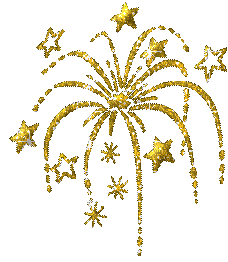 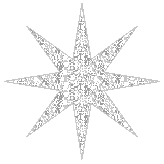 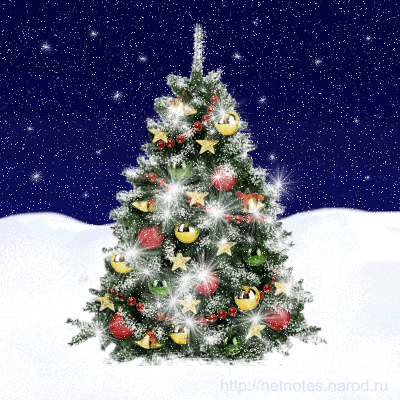 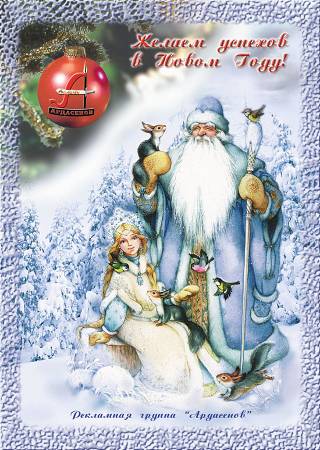 Вдвер